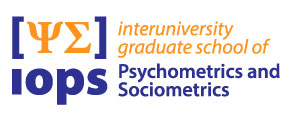 Registration form PhD studentIOPS Course Schedule Students are eligible for the IOPS certificate when they meet the following criteria:The curriculum partCompletion of the two mandatory courses “What is psychometrics?” (2 EC) and “Statistical Consulting to Behavioral Scientists” (3 EC). Exemption for “What is psychometrics” is not possible.Completion of elective IOPS courses with a total of at least 5 EC. Attendance of at least four IOPS conferencesThe research partThe PhD project lasts three or four years and results in a dissertation.IOPS PhD students present their work twice at an IOPS conference: one poster presentation at an early stage and one oral presentation at the end of their project.The review partIOPS PhD students review 2 proposals of prospective IOPS PhD studentsIOPS PhD students fulfill the role of discussant for two talks of an IOPS conferencePlease fill out below schedule in regards to intended courses and presentations. This is not meant as a fixed schedule but as a guideline for your own planning. Also, it gives the reviewers the opportunity  to think along with you.   Please note that the months mentioned in this schedule, are just an indication of the starting dates.IOPS StudentIOPS StudentPhoto
Please attach in jpg formatNameInstituteDepartmentFacultyUniversityAddressEmailAcademic webpageProjectProjectName of projectStart and end datesSupervisorsSupervisors email Financed bySummary: Please refer to at least 4 references and discuss why this project is an IOPS project (e.g. proposing new psychometric methods, comparing different methods)2022, 2024, … (even years)2022, 2024, … (even years)ECx2023, 2025, … (odd years)2023, 2025, … (odd years)ECxJanuaryStatistical Learning (UL)JanuaryGeneralized latent variable modeling  (TiU)1FebruaryFebruaryMarchStatistical Consulting to Behavioral Scientists (UvA & LU) - mandatory3MarchStatistical Consulting to Behavioral Scientists (UvA & LU) - mandatory3AprilMeta-analysis (UM)1AprilMayApplied Bayesian Statistics (UU)What is Psychometrics? (UvA) - mandatory22MayApplied Bayesian Statistics (UU)What is Psychometrics? (UvA) - mandatory22JuneIOPS Summer ConferenceyearJuneIOPS Summer ConferenceyearJulyJulyAugustAugustSeptemberSurvey Design (UU) 2SeptemberSurvey Design (UU) 2OctoberBayesian Item Response Modelling  (UT) 2OctoberMathematical Statistics (RUG)1NovemberOptimization & Numerical Methods (KU Leuven)2NovemberOptimization & Numerical Methods (KU Leuven)2DecemberIOPS Winter ConferenceyearDecemberIOPS Winter Conferenceyear